В целях координации деятельности территориальных органов, федеральных органов исполнительной власти, органов исполнительной власти и органов местного самоуправления по противодействию незаконному обороту наркотических средств, психотропных веществ и их прекурсоров, выявления, предупреждения, пресечения преступлений и профилактики наркомании на территории муниципального образования «Ленский район», в связи с кадровыми изменениями: глава муниципального образования                    п о с т а н о в и л: Внести изменения в постановление главы муниципального образования «Ленский район» от 25.02.2020 г. № 01-03-72/0 «О создании антинаркотической комиссии на территории муниципального образования «Ленский район»:Приложение № 3 к постановлению главы от 25.02.2020 г.                  № 01-03-72/0 «О создании антинаркотической комиссии на территории муниципального образования «Ленский район» изложить в новой редакции, согласно приложению, к настоящему постановлению. Настоящее постановление вступает в силу с момента подписания.Главному специалисту общего отдела (Иванская Е.С.) опубликовать настоящее постановление в средствах массовой информации, официальном сайте муниципального образования «Ленский район».4.  Контроль исполнения настоящего постановления оставляю за собой.Приложение к постановлению главы от «___»____________2020г.№_________________________Состав антинаркотической комиссии Абильманов Жумарт Жакслыкович – глава муниципального образования «Ленский район», председатель комиссии;Фесиков Александр Александрович – начальник отдела Министерства внутренних дел Российской Федерации по Ленскому району РС (Я), заместитель председателя;Евстафьева Нина Николаевна - заместитель главы по социальным вопросам, заместитель председателя;Пожидаева Юлия Евгеньевна – главный специалист муниципального казенного учреждения «Комитет по молодежной и семейной политике», ответственный секретарь;Члены комиссии:Воропинов Дмитрий Игоревич – начальник отделения Управления Федеральной службы безопасности РФ по РС (Я) в г. Ленске; Ковадло Инна Леонидовна – и.о. главного врача Государственного бюджетного учреждения РС (Я) «Ленская центральная районная больница» муниципального образования «Ленский район»;Шаронова Ольга Леонидовна – и.о. ответственного секретаря и главного специалиста районной Комиссии по делам несовершеннолетних и защите их прав муниципального образования «Ленский район» РС (Я);Кударь Светлана Пантелеевна – начальник муниципального казенного учреждения «Ленское районное управление культуры муниципального образования «Ленский район» РС (Я);Могилина Жанна Викторовна – и.о. начальника муниципального казенного учреждения «Районное управление образования» муниципального образования «Ленский район» РС (Я);Сидорова Александра Сергеевна – председатель муниципального казенного учреждения «Комитет по молодежной и семейной политике» муниципального образования «Ленский район» РС (Я);Петров Прокопий Леонидович – директор муниципального казенного учреждения «Комитет по физической культуре и спорту» муниципального образования «Ленский район» РС (Я);Ульянова Екатерина Владиславовна – начальник отдела психолого - педагогического – медикосоциального сопровождения муниципального казенного учреждения «Районное управление образования» муниципального образования «Ленский район» РС (Я);Председатель МКУ «КМСП»                                              А.С. Сидорова                                                                                Муниципальное образование«ЛЕНСКИЙ РАЙОН»Республики Саха (Якутия)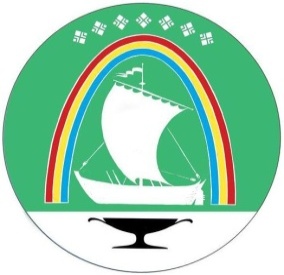 Саха Өрөспүүбүлүкэтин «ЛЕНСКЭЙ ОРОЙУОН» муниципальнайтэриллиитэПОСТАНОВЛЕНИЕ                  УУРААХг. Ленск                      Ленскэй кот «08» __июня___2020 года                                          № _01-03-261/0_____от «08» __июня___2020 года                                          № _01-03-261/0_____О внесении изменений в постановление главы от 25.02.2020 г.                № 01-03-72/0 «О создании антинаркотической комиссии на территории муниципального образования «Ленский район»Глава                                    Ж.Ж. Абильманов